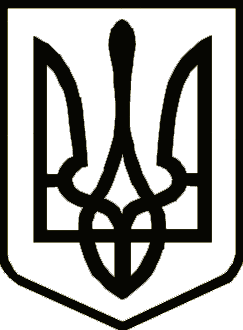                                                                      Україна	НОСІВСЬКА  МІСЬКА РАДА
НОСІВСЬКОГО РАЙОНУ ЧЕРНІГІВСЬКОЇ ОБЛАСТІ     Р І Ш Е Н Н Я  (сорок  третя сесія сьомого скликання)19 вересня  2018 року          	      м.Носівка	     		 № 22/43/VІІПро погодження затвердження документівіз землеустрою та передачі у власність   Головнимуправлінням Держгеокадастру в Чернігівськійобласті земельної ділянки ХХХХХХХХХХХ           Відповідно  до  статті 26  Закону  України   « Про місцеве   самоврядування в Україні»,    розпорядження    Кабінету    Міністрів    України№60-р від 31.01.2018р «Питання передачі земельних ділянок сільськогосподарського призначення державної власності у комунальну власність об’єднаних територіальних громад», розглянувши клопотання відділу у Носівському районі Головного управління Держгеокадастру у Чернігівській області від 21.08.2018р №18-25-0.32-900/112-18, міська рада вирішила:          1. Надати погодження Головному управлінню Держгеокадастру у Чернігівській області на затвердження документів із землеустрою щодо відведення земельної ділянки у власність ХХХХХХХХХ площею , кадастровий номер 7423хххххххххх, для ведення особистого селянського господарства та передачі у власність даної земельної ділянки, яка розташована на території Носівської міської ради.           2. Контроль за виконанням цього рішення покласти на постійну комісію міської ради з питань земельних  відносин та охорони навколишнього природного середовища.Міський голова		     					           В.М.Ігнатченко